АДМИНИСТРАЦИЯВЕРХНЕМАМОНСКОГО ПОСЕЛЕНИЯВЕРХНЕМАМОНСКОГО МУНИЦИПАЛЬНОГО РАЙОНАВОРОНЕЖСКОЙ ОБЛАСТИПОСТАНОВЛЕНИЕот «28» ноября 2022 г. №142с.Верхний мамонОб отмене постановления администрации Верхнемамонского сельского поселения от 17.11.2022 г. №132 «Об утверждении мест, на которые запрещено возвращать животных без владельцев, и перечня лиц, уполномоченных на принятие решений о возврате животных без владельцев на прежние места обитания на территории Верхнемамонского сельского поселения Верхнемамонского муниципального района Воронежской области»В соответствии с Законом Воронежской области от 02.03.2020 № 8-ОЗ «О наделении органов местного самоуправления муниципальных районов и городских округов Воронежской области государственными полномочиями в области обращения с животными без владельцев», в целях приведения в соответствие с действующим законодательством нормативных правовых актов, администрация Верхнемамонского поселения Верхнемамонского муниципального района Воронежской областиПОСТАНОВЛЯЕТ:1. Постановление администрации Верхнемамонского сельского поселения от 17.11.2022г. №132 «Об утверждении мест, на которые запрещено возвращать животных без владельцев, и перечня лиц, уполномоченных на принятие решений о возврате животных без владельцев на прежние места обитания на территории Верхнемамонского сельского поселения Верхнемамонского муниципального района Воронежской области» отменить. 2. Опубликовать настоящее постановление в официальном периодическом печатном издании «Информационный бюллетень Верхнемамонского сельского поселения Верхнемамонского муниципального района Воронежской области».3. Настоящее постановление вступает в силу с момента его официального опубликования.Глава Верхнемамонского сельского поселения                                                  Михайлусов О.А.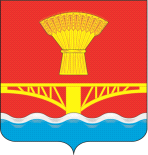 